增強肌力 乳清蛋白DM文案、排版發放對象：醫療專業人員、一般消費者 設計需求：對專業人員是可以用於教育的工具，一般民眾也能理解的內容，風格偏向亞培安素、桂格完膳等醫療營養品，打出專業、營養、健康形象P1: 封面增強肌力 乳清蛋白產品為8*10cm大小鋁袋裝蛋白粉、10包一盒裝產品包裝參考: (得標作品結案後會提供清晰產品圖)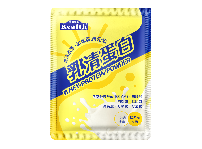 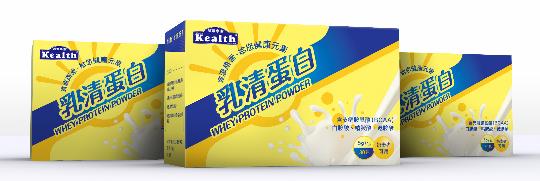 P2-P3: 內頁產品特色：(以文字敘述即可)預留6-8行乳清蛋白作用：(乳清蛋白的作用可以轉化為圖像，或是使用原本文字搭配圖片輔助，更好理解內容)幫助生長發育 有助於組織的修復幫助肌肉合成增強體力、調節生理機能 成分：OO乳清蛋白(含卵磷脂)、OO乳清蛋白(含卵磷脂)適用對象：(以文字敘述即可)預留6-8行使用方式：(以文字敘述即可)預留4-5行請在以下插入適合的圖片 (手繪、卡通圖尤佳) 並於圖片下預留1-2行文字空間豆腐1塊、棒棒腿半隻、蝦4隻、瘦豬肉一片、雞蛋一顆、滴雞精1包P4: 封底產品營養標示：公司資訊：(得標作品結案後會提供清晰檔)LOGO圖SLOGAN圖每一份量O公克每一份量O公克每一份量O公克每一份量O公克每一份量O公克本包裝含O份本包裝含O份本包裝含O份本包裝含O份本包裝含O份每份每份每100公克每100公克熱量大卡大卡蛋白質公克公克脂肪公克公克    飽和脂肪公克公克    反式脂肪公克公克碳水化合物公克公克    糖公克公克第11行毫克毫克第12行毫克毫克第13行毫克毫克第14行毫克毫克第15行毫克毫克第16行毫克毫克第17行毫克毫克第18行毫克毫克第19行毫克毫克第20行毫克毫克